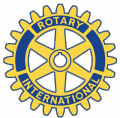 Dear Supporter of the Bethel Rotary Club,We are super excited to be announcing our newest event, the “May Day 5K Run/Walk”, scheduled to be held in Bethel on Saturday, May 14th.  We just received the GREAT NEWS that the Bethel Family Health Center has agreed to be the Presenting Sponsor of this event! We would like you to consider becoming one of our Supporting Sponsors at the $125 level.  For this donation, your business will make possible the entry fee for a team or family of four (two adults and two children).Our goal is to bring as many people out to participate as possible – and we would like to reduce barriers to participation.  Avid runners will be welcomed to compete and pay the registration fee, but we also want those who would not consider themselves “physical fitness buffs” to come out for an enjoyable, wholesome, family-friendly event.  We will have a 1 mile run for children ages 12-under and also a 1 mile walking event for anyone!Proceeds raised from this event will be used solely to offer scholarships to K-12 SAD #44 students for after school or summer enrichment activities.  We know that parents and families sometime struggle with how to pay for music lessons, art enrichment, recreation & team sports, Mahoosuc Kids Association after school & summer programs - and the myriad other opportunities made available to families who can afford the tuition or fees. Wouldn’t it be great for the Bethel Rotary Club to be able to offer a hand of financial help to these families? You can help us make this happen! We will put a thank-you sign up along the course to recognize you as a sponsor of this worthwhile event, as well as adding you to the event Facebook page.If you are interested in helping to support this great new event, please send this form, along with a check for $125 made out to the Rotary Club of Bethel, PO Box 471, Bethel, ME  04217. So that we know how many families we can sponsor, please let us know your interest by Monday, April 25th.Thanks so much for being a partner with us in the May Day 5K Run/Walk!Kevin Finley                                                                                                                                         President, Bethel Rotary Club 2015-16